                                                                                                                           Հավելված
                                                                                                                                                               Տաշիր  համայնքի                                                                                                                  ավագանու 2018 թվականի  
                                                                                                                                                                        մարտի  30-ի N  22 -Ն որոշմանԼՈՌՈՒ ՄԱՐԶԻ ՏԱՇԻՐ ՀԱՄԱՅՆՔԻ ՀՆԳԱՄՅԱ  ԶԱՐԳԱՑՄԱՆ  ԾՐԱԳՐԻ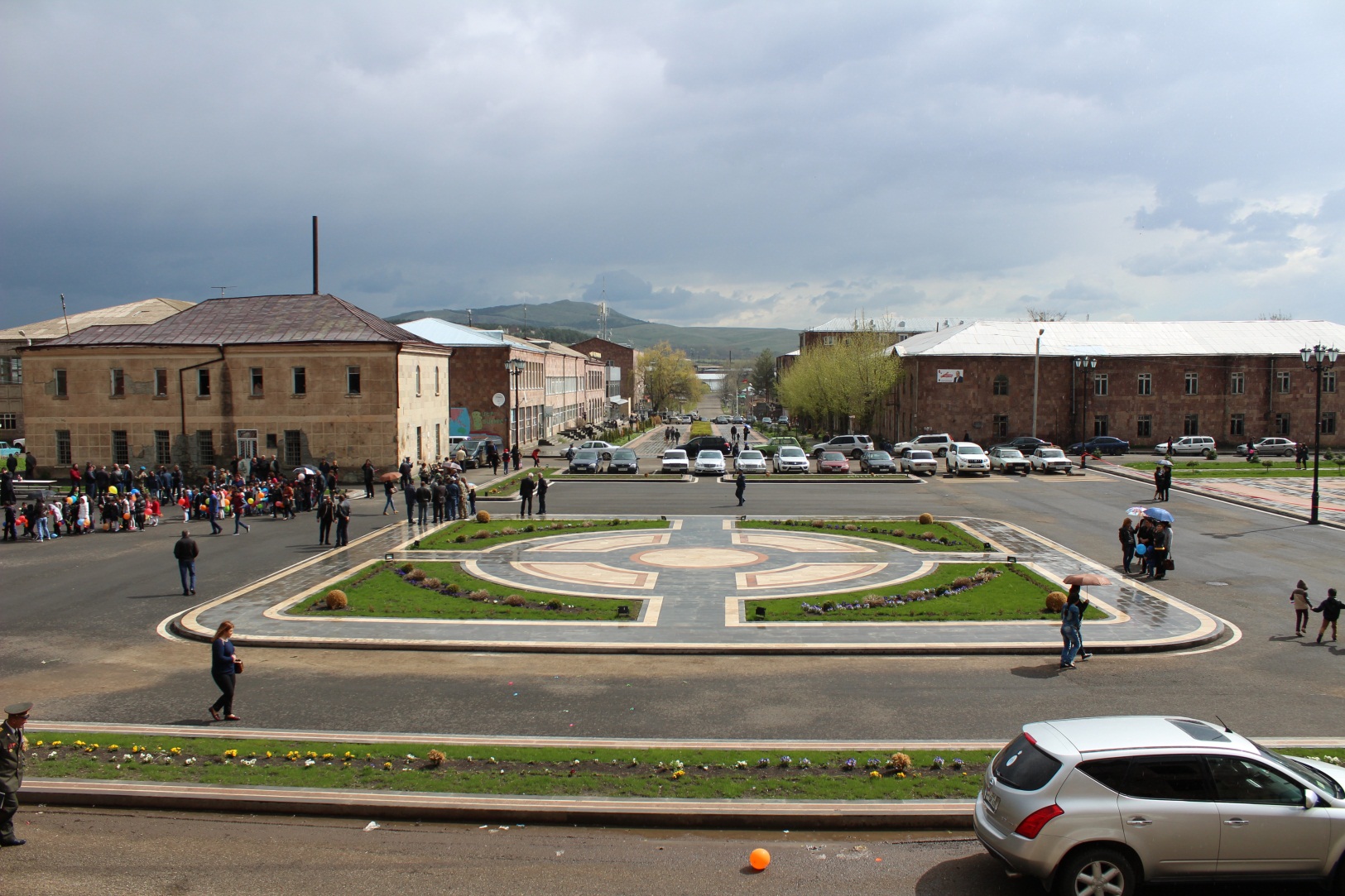 Մշակվել է` համայնքի ղեկավարին կից գործող համայնքի զարգացման ծրագրի և          տարեկան բյուջեի կառավարման գծով խորհրդակցական մարմնի կողմիցՆերկայացվել է`         համայնքի  ղեկավար  Էդգար Արշակյանի  կողմից       Հաստատվել է`              համայնքի ավագանու մարտի  30-ի N  22 -Ն որոշման N  85 –Ն որոշմամբՏաշիր համայնք2018թ.                                                            ԲովանդակությունՀամայնքի ղեկավարի ողջույնի խոսք………………………………….. 3Համայնքի իրավիճակի նկարագրություն    …………………………… 4    3Նպատակների սահմանում և գործողությունների պլանավորում...... 18ՀԶԾ ֆինանսավորում .....................................19ՀԶԾ մոնիթորինգՀամայնքի ղեկավարի ողջույնի խոսք           Համաձայն Հայաստանի Հանրապետության սահմանադրության և Հայաստանի Հանրապետութայն օրենսդրության   մշակվել է  Տաշիր համայքնի 2018-2022թթ. զարգացման ծրագիրը:  Համայնքի  հնգամյա զարգացման ծրագիրը այն հիմնական փաստաթուղթն է, որը մշակվում է համայնքի ղեկավարի և նրա աշխատակազմի կողմից, քննարկվում և հաստատվում է համայնքի ավագանու կողմից և դրվում է գործողության մեջ: Այն իրենից ներկայացնում է համայնքի սոցիալ-տնտեսական իրավիճակի համալիր վերլուծության և առկա հիմնախնդիրների բացահայտման, ֆինանսական, տնտեսական և մարդկային ռեսուրսների գնահատման արդյունքում նպատակային զարգացման տեսանկյունից ձեռնարկվելիք քայլերի ամբողջություն, որը նախատեսում է ռազմավարական քաղաքականությամբ համայնքի խնդիրների արդյունավետ լուծումը և նպատակային բյուջետավարման գործընթացի իրականացումը:  Տաշիր համայնքի հնգամյան զարգացման ծրագիրը մշակվել է համայնքի ռեսուրսներն, հնարավորություններն ու կարողությունները հաշվի առնելով: 	 2018-2022թթ համայնքի զարգացման հիմնական ուղղություններն են լինելու համայնքի բնակչության և տնտեսվարող սուբյեկտների իրավունքներն ու օրինական շահերը պաշտպանությունը, համայնքի բնակչության կոմունալ-կենցաղային պայմանների բարելավումը,  քաղաքի արտաքին լուսավորության բնագավառում կապիտալ ներդրումներ կատարում, համայնքի կանաչ գոտիների և զբոսայգիների բարեկարգումը, կրթության, մշակույթի և մարզական օջախների վերազինման և նպատակային գործունեությանը հատուկ ուշադրություն դարձնելը, համայնքի սոցիալապես անապահով խավերի սոցիալական պայմանների բարելավման ուղղությամբ միջոցներ ձեռնարկելը, համայնքի ֆինանսական կացության բարելավումը	Հարգելի Տաշիր   համայնքի բնակիչներ համայնքի  զարգացման հնգամյա պլանը միտված է բարելավելու մեր արժանապատիվ կյանքը: Ուստի խնդրում եմ անմասն չմնալ   և Ձեր կողմից վստահված իշխանության  կրողների՝ տեղական ինքնակառավարման մարմինների հետ միաասին մասնակցել ծրագրի կենսագործմանը:Համայնքի իրավիճակի նկարագրությունՀամայնքն  իր  վարչական  սահմաններով  սահմանակից  է  Մեծավան,  Սարչապետ, Ստեփանավան  համայնքներին: Տաշիրով է անցնում Մարգարա-Վանաձոր-Տաշիր-Վրաստանի սահման միջպետական մայրուղին, որն ունի ռազմավարական նշանակություն:ՀՀ  Ազգային  ժողովի կողմից  2015  թվականինոյեմբերի  24-ին  ընդունված «ՀՀ վարչատարածքայի բաժանման մասին ՀՀ օրենքում լրացումներ  և փոփոխություններ կատարելու մասին» ՀՀ օրենքի համաձայն՝ Տաշիր, Լեռնահովիտ, Մեղվահովիտ, Դաշտադեմ, Կաթնառատ, Բլագադառնոյե, Մեդովկա, Սարատովկա համայնքների միավորման արդյունքում ձևավորվել է Տաշիր բազմաբնակավայր համայնքը:  Այսպիսով,  ներկայում  Տաշիր  համայնքի  կազմում  ընդգրկված  բնակավայրերն  են՝  Տաշիր  քաղաքը  և Լեռնահովիտ, Մեղվահովիտ, Դաշտադեմ, Կաթնառատ, Բլագադառնոյե, Մեդովկա, Սարատովկա բնակավայրերը (աղյուսակ  1):  Համայնքի  վարչական կենտրոնը Տաշիր քաղաքն է:Ստորև  ներկայացվում  է  համառոտ  տեղեկատվություն համայնքի  կազմում ընդգրկված բնակավայրերի վերաբերյալ:Տաշիր քաղաքՏաշիրը քաղաքային համայնք է Տաշիրի տարածաշրջանում՝նախկին Կալինինոյի շրջանի վարչական կենտրոնը:Համայնքը գտնվում է Հայաստանի հյուսիսային մասում՝լոռվա սարահարթում:Քաղաքի հեռավորությունը մայրաքաղաքից 163կմ է , իսկ մարզկենտրոնից ՝ 52կմ: Քաղաքի միջով է հոսում Դեբետ գետի վտակը հանդիսացող Տաշիր գետը: Քաղաքը հիմնադրվել է 1844թ. Ռուսական Կայսրության կառավարության  կարգադրությամբ Սարատովի մարզիցայստեղ տեղափոխված ռուսների կողմից և Կովկասի փոխարքայի անունով կոչվել է Վարանցովկա: 1935 թ. Այն վերանվանվել է հեղափոխական գործիչ Կալինինի անունով և կոչվել է Կալինինո: 1961 թ. Դարձել է քաղաքատիպ ավան , իսկ1983 թ. Դասվել է Հայաստանի քաղաքներ շարքին: Տաշիր է վերանվանվել 1991 թ. Տաշիր գավառի անունով:Տաշիր քաղաքով է անցնում Մարգարա-Վանաձոր- Տաշիր- Վրաստան միջպետական մայրուղին , որն ունի ռազմավարական նշանակություն:Համայնքը գտնվում է ծովի մակարդակից 1500 մ բարձրության վրա:Կլիման բարեխառն է , օդի հունվարյան միջին ջերմաստիճանը -4,9՛ C, հուլիսինը ՝ 18-20 ՛ C: Տարեկան թափվում են 420 մմ մթնոլորտային տեղումներ: Բարենպաստ բնակլիմայական պայմանների և ալպիական  մարգագետինների  առկայությունը  հիմք են ստեղծում անասնապահության , հացահատիկային կուլտուրաների մշակութային զարգացման  համար:Համայնքի բնակչության 45,3% կազմում են տղամարդիկ և 54,7% կանայք:Քաղաքի բնակիչները զբաղվում են հացահատիկային , կերային , բանջարաբոստանային կուլտուրաների , կարտոֆիլի մշակությամբ, ինչպես նաև անասնապահությամբ , թռչնաբուծոււթյամբ, մեղվաբուծությամբ: Համայնքում պատմական և մշակութային հուշարձանները շատ չեն:Տաշիրի հյուսիսարևելյան մասում գտնվում է Միլիտկա  եկեղեցին , որը ըստ  պատմա-համեմատական վերլուծության պատկանում է 10-12-րդ դդ., Տաշիր քաղաքից 0.7 հյուսիս արևելք: Ավ երակ է,  հարավային մասում ՝ ավերակների վրա, կառոցվել են մատուռ: Տեղացիների մոտ այն հայտնի է <<Բլուկ վանք>> անվանումով:Տաշիր քաղաքի նշանավոր պատմաճարտարապետական կոթող է համարվում Հայրենական պատերազմի զոհվածների  հիշատակին նվիրված հուշարձանը:Այն կառուցվել է 1961 թ. Ռուս և հայ բնակչության  հանգանակած միջոցներով,Հայ առաքելական  Սուրբ  Եկեղեցի, որը կառուցվել է 2000 թվականին , Հայ Կաթողիկե Սբ Աստվածածնի վերափոխման եկեղեցի:                                                ԳՅՈՒՂ  ԲԼԱԳՈԴԱՐՆՈՅԵԲլագոդարնոյե՝ գյուղ Հայաստանի Հանրապետության Լոռու մարզում, Տաշիրի տարածաշրջանում, Սևաբերդ գետակի ձախ ափին , Տաշիր քաղաքից 10 կմ հարավ- արևմուտք, մարզկենտրոնից 62 հեռավորության վրա: Գյուղի մակերեսը կազմում է 11,77 քառ.կմ, ԲԾՄ-ն 1615 մ: Բնակչությունը զբաղվում է անասնապահությամբ և բուսաբուծությամբ: Գյուղը հիմնադրվել է 1907-1908 թվականներին Կիրիլ անունով մոլոկանի կողմից և այն անվանվել է Կիրիլովկա: Հետագայում գյուղը անվանել են Բլագոդարնոյե: Սկզբնական շրգանում գյուղը եղել է ռուսաբնակ, այնուհետև խորհրդային միության տարիներին գյուղ են եկել ադրբեջանցիները, որոնք Արցախյան շարժման ժամանակ 1988 թվականին հեռացել են գյուղից: Ներկայումս գյուղը ամբողջությամբ բնակեցված է հայերով: ՈՒնի հիմնական դպրոց, բուժկետ, կապի հանգույց Կլիման բարեխառն է, ձմեռը երկարատև ու ցրտաշունչ, ամառը զով: Բնակչության ընդհանուր թիվը կազմում է 256,որից մշտական՝ 220: Համայնքի բնակչության 30%-40%-ը գտնվում են սոցիալապես վատ պայմաններում, քանի որ համայնքում ցածր է գյուղմթերքի արտադրանքի սպառումը, իսկ նրանց ապրուստի հիմնական միջոցն ստացվում է անասնապահությունից:                                                 ԳՅՈՒՂ  ԴԱՇՏԱԴԵՄ  Դաշտադեմ գյուղը նախկինում ունեցել է Իլմազլու անվանումը , իսկ Դաշտադեմ վերանվանվել է 1991թ-ին: Դաշտադեմ գյուղը մինչև 1988թթ բնակեցված է եղել Ադրբեջանցիներով :Ղարաբաղյան իրադարձություններից հետո վերաբնակեցվեց, Բաքվից , Շամախից, Կիրովաբադից և Շահումյանից գախթաց այդ թվում նաև Վրաստանի Ախլքալակի և Բոգդանովկայի շրջաններից տեղափոխված հայերից և հարևան համայնքներից եկած բնակիչներից :Գյուղը գտնվում է Տաշիր քաղաքից 10-կմ դեպի արևմուտք, իսկ մարզկենտրոնից 62կմ հեռավորության վրա:Մինչև 1991-1992թթ գյուղը ուներ 320 տննտեսություն, այսօր գյուղում կա ընդամենը 46 տանիք, որից բնակեցված է 31-ը: Բարձրությունը ծովի մակարդակից 1650 մետր:Կլիման բարեխառն է, ձմեռը ցրտաշունչ, ամառը զով:Հաճախ են երկարատև անձրևները և կարկտահարությունը, որի պատճառով շատ են տուժվում գյուղատնտեսությամբ և անասնապահությամբ զբաղվող գյուղացիները:                                                   ԳՅՈՒՂ  ՄԵԴՈՎԿԱՄեդովկա համայնքը իր մեջ ընդգրկում է` Մեդովկա և Կրուգլայա-Շիշկա գյուղերը, որոնք հիմնադրվել են 1928 թվին, 19-րդ դարի սկզբներին ցարական Ռուսաստանից աքսորված Ռուս-մոլոկանների կողմից : Ներկայումս գյուղերը վերաբնակեցվել են 20-րդ դարի վերջին տասնամյակում Ադրբեջանական ՍՍՀ-ից բռնագաղթված և Հայաստանի տարբեր տարածաշրջաններից տեղափոխված հայազգի բնակիչներով: Համայնքը ծովի մակերևույթից ունի 1600մ բարձրություն : Համայնքը զուրկ է բնական աղբյուրների պաշարներից : Մեդովկա գյուղը խմելու ջուր ստանում է Տաշիր Քաղաքի ջրամբարից : Մեդովկա գյւղի խմելու ջրի և արտաքին և ներքին ցանցը կապիտալ վերանորոգված է: Կրուգլայա- Շիշկա գյւղի ջրային ցանցը գտնվում է վթարային վիճակում, կարգավորիչ ջրամբարի հատակին և պատերին առաջացել են ճեխքվացքներ որը պատճառ է հանդիսանում ջրամբար հասաց ջրի կորստյանը: Համայնքը մառզկենտրոնից ունի 50,0կմ հեռավորություն, Վրաստանի պետական սահմանից հեռավորությւնը կազմւմ է 16,0 կմ, Հանրապետական նշանակության ավտո մայրուզուց` 6,0կմ : Համայնքը զուրկ է պատմաճարտարապետական հուշարձաններից: Կլիման ձմռանը ցրտաշունչ է, ամռանը զով:                                          ԳՅՈՒՂ  ՄԵՂՎԱՀՈՎԻՏ         ՀՀ Լոռու մարզի Մեղվահովիտ գյուղը որպես համայնք ձևավորվել է 1990թ. – ին Մեղվահովիտ և նորամուտ գյուղերից:Ադրբեջանցիների կողմից գյուղը լքելուց հետո այն վերաբնակեցվել է Գետաշենից և Բաքվից բռնագաղթվածներով, ինչպես նաև աղետի գոտուց ՝ Սպիտակից, Լենինականից եկած բնակիչներով:         Գյուղը գտնվում է ծովի մակերևույթից 1790 կմ բարձրության վրա:        Գյուղի կլինամ ցրտաշունչ է , ձմեռը խիստ, քամիները շատ, ամառը զով:        Համայնքի վարչական տարածքը կազմում է 7864,4 հա, հեռավորությունը մայրաքաղաքից ՝ 195 կմ, մարզկենտրոնից՝55 կմ , տարածաշրջանային կենտրոնից 11 կմ: Համայնքն իր վարչական սահմաններով սահմանակից է Դաշտադեմ և Բլագոդարնոյե գյուղական համայնքներին, արևմուտքից Աշոցքի տարածաշրջանին:                                                                      ԳՅՈՒՂ  ԼԵՌՆԱՀՈՎԻՏԼեռնահովիտ համայնքը հայկական լեռնաշխարհի այս գողտրիկ անկյունը չորս կողմից շրջապատված է բարձրադիր լեռներով և խորը ձորերով : Մեր պապերը գաղթել են Մուշից և Ղարսից, ընդամենը 7 գերդաստան բոլորն էլ պարսիկների և թուրքերի կողմից հալածված: 1818 թվականին հասել են Շիրակի դաշտի գյուղերը:Իմանալով որ Տաշիրի գավառում ազատ տեղեր կան ,որոնք միավորվել են Ռուսաց տիրապետությանը և ապահով վիճակ է ստեղծվել հայի համար 1822-23թթ եկել և բնակություն են հաստատել մի ավերակ գյուղատեղում:Այստեղ պահպանվել է միայն սև խոշոր քարերով շարված երբեմնի վանքի պատերից մեկը:Տեսնելով լեռան թեք հարթության վրա ավեր շինությունը,նորեկ բնակիչները այն անվանել են վանք,իսկ լեռը վանքիդոշ: Տներ են կառուցել լեռան ցածրադիր մասում գյուղն անվանել են Ղարաքիլիսա, այժմ Լեռնահովիտ:Համայնքըգտնվում է Տաշիր քաղաքից 9 կմ ,իսկ մարզկենտրոնից 60 կմ հեռավորության վրա:Համայնքը գտնվում է ծովի մակերևույթից 1650 մ բարձրության վրա,կլիման բարեխառն է:Ձմեռը ցուրտ է,կայուն և երկարատև ձյան ծածկույթն սկսվում է նոյեմբերի վերջից և վերջանում ապրիլի երկրորդ տասնօրյակում:Գարունը երկարատև է ու ցուրտ:Ցրտահարությունները միջին տվյալներով վերջանում են մայիսյ երկրորդ կեսից:Ամառը կարճ է,զով ու չոր:Աշունը սառն է,առաջին կեսում գերակշռում է քիչ ամպամած ու տաք եղանակը,երկրորդ կեսը փոփոխական է,հաճախ են երկարատև անձրևները և կարկտահարությունը,որի պատճառով շատ են տուժվում գյուղատնտեսությամբ զբաղվող գյուղացիները:Համայնքն ունի միջնակարգ դպրոց, բուժ կետը գտնվում է ուսուցչի տան առաջին հարկում,մշակույթի տունը վերանորոգված է:Համայնքում կա երկու եկեղեցի հիմնանորոգված:Գյուղի կենտրոնում կա մի հուշարձան և մի խաչքար,համայնքի կոնդ կոչվող բլրի վրա կա հուշարձան: Համայնքի բնակչության 20%-ը գտնվում են սոցիալապես վատ պայմաններում, նրանց ապրուստի հիմնական միջոցն ստացվում է բանջարա-բոստանային մշակաբույսերից:                                        ԳՅՈՒՂ ՍԱՐԱՏՈՎԿԱՍարատովկա համայնքը գտնվում է մարզկենտրոնից 45 հեռավորության վրա: Համայնքի տարածքը կազմումէ 2223,39 հեկտար:Համայնքն ունի աշխարհագրական ոչ այնքան բարենպաստ դիրք, ծովի մակարդակից բարձր է 1480մ, չկան անտառածածկ տարածքներ:Համայնքի միջով հոսում է Տաշիր գետը: Համայնքի տարածքը գտնվում է կլիմայական ցուրտ գոտում: Ձմեռը ցուրտէ, կայուն և երկարատև ձյանծածկույթն սկսվում է նոյեմբերի վերջից և վերջանում ապրիլի 2-րդ տասնօրյակում: Գարունը երկարատև է ու ցուրտ: Ցրտահարությունները միջին տվյալներով վերջանում են մայիսի 2-րդ կեսից: Ամառը կարճ է, զով ու չոր: Աշունը սառն է, առաջին կեսում գերակշռում է քիչ ամպամած ու տաք եղանակը, երկրորդ կեսը փոփոխական է: Աշնանային ցրտահարություններն սկսվում են սեպտեմբերի վերջին և հոկտեմբերի սկզբին: Հաճախ են լինում երկարատև անձրևները և կարկտահարությունը, որից տուժում են գյուղատնտեսությամբ ու անասնապահությամբ զբաղվող գյուղացիները: Համայնքի բնակիչները հիմնականում զբաղվում են անասնաբուծությամբ, դաշտավարությամբ, մեղվաբուծությամբ և թռչնաբուծությամբ: Համայնքն ունի միջնակարգ դպրոց, բուժ- կետ: Սարատովկա գյուղը հիմնադրվել է 1910թվականին: Եկատերինա երկրորդի ժամանակ աքսորված մալականներից Բոգդանով ազգանունով մի մարդ բնակություն է հաստատել այդ տարածքում, զբաղվել անասնապահությամբ և այդ մասը անվանել են Բոգդանով խուտոր : Հետզհետե մոտակա գյուղերից եկել և բնակություն են հաստատել այստեղ և գյուղը անվանվել է Սարատովկա : Համայնքը վարչական տարածքով սահմանակից է Տաշիր և Ստեփանավան քաղաքներին: Համայնքի մոտով է անցնում Երևան-Թբիլիսի մայրուղին : Համայնքի տարածքում է գտնվում Գետավան գյուղը`24 առանձնատնով: 6 Համայնքի բնակչության առկա թիվը՝ 467:                                    Գյուղ կաթնառատԿաթնառատ գյուղը գտնվում է Լոռու մարզի վարչական տարածքի հյուսիս-արևմտյան մասում, Կեչուտի լեռնաշղթայում՝ Ստեփանավան քաղաքից 30կմ արևմուտք ընկած լայնարձակ սարահարթում, ծովի մակարդակից 1540մ բարձրության վրա:Մերձալպիական  այս գոտին տարածվում է մինչև Խոնավ, Մթին կամ Արտասվող լեռների ստորոտները:Այստեղով է հոսում Ձորագետի գլխավոր վտակը՝ Կամենկան:Հարմար ռելիֆի, ազատ տեղումների և կլիմայական  բարեհաջող այլ պայմանների շնորհիվ այստեղ հարուստ բուսականություն է աճում, որը չափազանց նպաստավոր բազա է ստեղծում անասնապահուտյան զարգացման համար:Անասնապահության զարգացման համար չափազանց նպաստավոր պայմաններից օգտվելով 1897 թ.-ին այստեղ իր տնտեսությունն է հիմնել շվեցարացի գրաֆ Գոտլիբը:Հետագայում ՀՍՍՀ կառավարության հատուկ որոշումով շվեցարացի գրաֆ Գոտլիբի կալվածքի հիման վրա 1923թ.-ին կազմակերպվում է պետական անասնապահական տնտեսություն՝<<Պետֆերմա>>, իսկ 1930թ.-ից <<Սովխոզ>>՝ Մոսկվայի ենթակայության և 1953թ.-ից այն հանդիսացել է <<Լոռվա տոհմաբուծական>> տնտեսությունը վերանվանվել է <<Կաթնառատ>>:Կաթնառատ համայնքը գտնվում է Լոռու մարզում Կամենկա գետից դեպի հարավ, սահմանակից է 3 գյուղերի: Գյուղը մարզկենտրոնից գտնվում է 65կմ, մայրաքաղաքից 180կմ, ամենամոտ երկաթուղային կայանից՝ Թումանյանից՝40կմ, իսկ Տաշիր քաղաքից 16 կմ հեռավորության վրա:Ռելիեֆն  ունի հյուսիս-հարավային թեքություն:Կաթնառատ գյուղում 2016թ.-ի հունվարի 1-ի դրությամբ հաշվառված ապրում են 1069 մարդ՝ տղամարդիկ կազմում են բնակչության 45.5%-ը:                                    Գյուղ ՆովոսելցովոՆովոսելցովո գյուղը կազմավորվել է 1913թ. Ռուս մեծահարուստ Նովոսելցովո ազգանվամբ անձի կողմից , որը 1840-ական թվականներին մի խումբ աքսորյալների հետ , որոն մոլոկաններ էին՝ աքսորվել է Ցարական Ռուսաստանից այն պատճառով ,որ իրենց հավատը չի համանկել իշխանության քաղաքականությանը:Վերջինս Վարանցովկայից մի քանի ռուս ընտանիքների հետ տեղափոխվել է դեպի հարթավայր՝ անասնապահությամբ զբաղվելու համար և հիմնադրել է այս որվա Նովոսելցովո գյուղը:Նովոսելցովո համայնքը գտնվում է մարզկենտրոնից 50 կմ հեռավորուտյան վրա:Համայնքի տարածքը կազմում է 896 հեկտար: Համայնքն ունի աշխարհագրագան ոչ այնքան բարենպաստ դիրք, ծովի մակարդակից բարձր է 1475 մ, չկան անտառածածկ տարածքներ, համայնքով է հոսու Ձորագետ գետը:Համայնքի տարածքը գտնվում է կլիմայական ցուրտ գոտում:Ձմեռը ցուրտ է , կայուն և երկարատև ձյան ծածկույթը սկսվում է նոյեմբերի վերջից և վերջանում ապրիլի 2-րդ տասնորյակում:Գարունը երկարատև է և ցուրտ:Ցրտահարությունները միջին տվյալներով վերջանում են մայիսի 2-րդ կեսից:Ամառը կարճ է և զով:Աշունը սառն է , առաջին առաջին կեսում գերակշռում է քիչ ամպամած ուտաք եղանակը, երկրորդ կեսը փոփոխական է:Աշնանային ցրտահարություններն սկսվում են սեպտեմբերի վերջին և հոկտեմբերի սկզբին:Հաճախ են լինում երաշտի տարիներ, որից տուժում են գյուղատնտեսությամբ զբաղվող գյուղացիները:Խորհրդային տարիներին գյուղացիներն զբաղվում են անասնաբուծությամբ , դաշտավարությամբ: Համայնքն ունի բուժկետ:Համայնքի բնակչության առկա թիվը 207 է: ԺՈՂՈՎՐԴԱԳՐՈՒԹՅՈՒՆՀամայնքիառկա  բնակչության թիվը կազմում է  15946 մարդ,  այդ թվում տղամարդիկ՝  8722 և կանայք՝ 7224:  Ըստ  բնակավայրերի  համայնքի  բնակչության տարիքային և սոցիալական կազմը բերված է աղյուսակ  2-ում:ՀՀ  Ազգային  ժողովի կողմից  2015  թվականինոյեմբերի  24-ին  ընդունված «ՀՀ վարչատարածքայի բաժանման մասին ՀՀ օրենքում լրացումներ  և փոփոխություններ կատարելու մասին» ՀՀ օրենքի համաձայն՝ Տաշիր, Լեռնահովիտ, Մեղվահովիտ, Դաշտադեմ, Կաթնառատ, Բլագադառնոյե, Մեդովկա, Սարատովկա համայնքների միավորման արդյունքում ձևավորվել է Տաշիր բազմաբնակավայր համայնքը:  Այսպիսով,  ներկայում  Տաշիր  համայնքի  կազմում  ընդգրկված  բնակավայրերն  են՝  Տաշիր  քաղաքը  և Լեռնահովիտ, Մեղվահովիտ, Դաշտադեմ, Կաթնառատ, Բլագադառնոյե, Մեդովկա, Սարատովկա գյուղերը (աղյուսակ  1):  Համայնքի կենտրոնըՏաշիր քաղաքն է:Աղյուսակ  1.  Համայնքի բնակավայրերի  վարչական  տարածքի,  առկա  և  մշտական բնակչության,  տնային  տնտեսությունների  ցուցանիշները  (01.01.2016  թ.  դրությամբ)Համայնքի բնակչության 45,3% կազմում են  տղամարդիկ և 54,7% կանայք: Համայնքի բնակչության տարիքային կազմը ներկայացված է աղյուսակ 2-ում:Ժողովրդագրություն                                     Աղյուսակ 1  Համայնքի մշտական բնակչության ու տնային տնտեսությունների ցուցանիշները              Համայնքի բնակչության 45,3% կազմում են  տղամարդիկ և 54,7% կանայք: Համայնքի բնակչության տարիքային կազմը ներկայացված է աղյուսակ 2-ում:Համայնքի բնակչության տարիքային ցուցանիշները                        Աղյուսակ 2  Համայնքի մշտական բնակչության թիվը  ՏաշիրԲլագոդարնոյեԿաթնառատԼեռնահովիտՄեղվահովիտՄեդովկաԴաշտադեմՍարատովկաՆովոսելցովո  Տեղական ինքնակառավարման մարմինները2017թ.  նոյեմբերին  5-ին կայացած  ՏԻՄ-երի  ընտրությունների  արդյունքում  ընտրվել  են  համայնքի  ավագանին՝  բաղկացած  15  անդամից,  և  համայնքի  ղեկավարը,  որը  ձևավորել  է  համայնքի  աշխատակազմը՝  բաղկացած  60 աշխատակցից : Համայնքի  ավագանին  20117  թվականի  նոյեմբերի   23-ի  թիվ  8-Ա  որոշմամբ  հաստատել  է  համայնքի  ղեկավարի  վարձատրության  չափը,  համայնքի աշխատակազմի  աշխատակիցների  թվաքանակը,  հաստիքացուցակը  և  պաշտոնային  դրույքաչափերը՝Համայնքի ղեկավար  -  1  միավոր,  248,0  հազ.  դրամ,համայնքի ղեկավարի տեղակալ  -  2  միավոր,  200,0  հազ.  դրամ,բնակավայրի վարչական  ներկայացուցիչ  -  2 միավոր,  160,0  հազ.  դրամ,բնակավայրի վարչական  ներկայացուցիչ  -  3 միավոր,  150,0  հազ.  դրամ,բնակավայրի վարչական  ներկայացուցիչ  -  3 միավոր,  140,0  հազ.  դրամ,համայնքի ղեկավարի խորհրդական  -  1  միավոր,  160,0  հազ.  դրամ,համայնքի ղեկավարի օգնական  -  1  միավոր,  140,0  հազ.  դրամ,աշխատակազմի  քարտուղար  -  1  միավոր,  190,0  հազ.  դրամ,բաժնի պետ –հաշվապահ-  1  միավոր,  180,0  հազ.  դրամ,բաժնի պետ-4  միավոր,  180,0  հազ.  դրամ,գլխավոր  մասնագետ  –6-   միավոր,  180,0  հազ.  դրամ,առաջատար  մասնագետ  -  14 միավոր,  110,0  հազ.  դրամ,առաջին  կարգի  մասնագետ  -  10  միավոր,  95,0  հազ.  դրամ,վարորդ  -  1  միավոր,110,0  հազ.  դրամ,հավաքարար  -  2  միավոր,  75,0  հազ.  դրամ:համակարգչային օպերատոր- 1 միավոր 100,0 հազ.  դրամպայմանագրային աշխատող – 2 միավոր 75,0 հազ դրամգործավար – 1 միավոր 100,0 հազ.  դրամհամացանցային ցանցի սպասարկող – 75,0 հազ.  դրամլրատվության գծով պատասխանատու – 1 միավոր 100,0 հազ.  դրամէլեկտրիկ – 1 միավոր 90,0 հազ.  դրամհավաքարար – 2 միավոր 75,0 հազ.  դրամԸնդամենը՝  60  միավոր,  4,541, 6  հազ.  դրամ:Համայնքի  ավագանին  2017 թվականի  դեկտեմբեր 26-ի  թիվ  21-Ա  որոշմամբ  հաստատել  է  5  համայնքային  ոչ  առևտրային  կազմակերպությունների  (ՀՈԱԿ)  աշխատակիցների  թվաքանակը,  հաստիքացուցակը  և  պաշտոնային  դրույքաչափերը՝Համար 1 ՆՈՒՀ ՀՈԱԿտնօրեն  -  1  միավոր,  80,0  հազ.  դրամ,հաշվապահ  -  0,5  միավոր,  73,0  հազ.  դրամ,դաստիարակ  -  1  միավոր,  77,9  հազ.  դրամ,դաստիարակի օգնական  -  1  միավոր,  72,7  հազ.  դրամ,բուժքույր  -  0,25  միավոր,  72,7  հազ.  դրամ,խոհարար  -  1  միավոր,  72,7  հազ.  դրամ,օժանդակ  –բանվոր-  0,25  միավոր,  72,7  հազ.  դրամ:Համար 3 ՆՈՒՀ ՀՈԱԿտնօրեն  -  1  միավոր,  80,0  հազ.  դրամ,հաշվապահ  -  0,5  միավոր,  72,7  հազ.  դրամ,դաստիարակ  -  3  միավոր,  77,9  հազ.  դրամ,դաստիարակի օգնական  -  3  միավոր,  72,7  հազ.  դրամ,երաժշտական դաստիրակ -  0,5  միավոր,  72,7  հազ.  դրամ,խոհարար  -  1  միավոր,  72,7  հազ.  դրամ,խոհարար  օգնական-  0,5  միավոր,  72,7  հազ.  դրամ,օժանդակ  –բանվոր/տնտեսվար-  0,5  միավոր,  72,7  հազ.  դրամ:ԱՄԱԼՅԱ ԿԱՐԱՊԵՏՅԱՆԻ ԱՆՎԱՆ ՀԱՄԱՐ  4 ՆՈՒՀ ՀՈԱԿտնօրեն  -  1  միավոր,  80,0  հազ.  դրամ,մեթոդիստ ուս. գծով տնօրենի տեղակալ  -  1  միավոր,  77,9  հազ.  դրամ,հաշվապահ  -  1  միավոր,  72,7  հազ.  դրամ,դաստիարակ  -  6  միավոր,  77,9  հազ.  դրամ,դաստիարակի օգնական  -  6  միավոր,  72,7  հազ.  դրամ,երաժշտական դաստիրակ -  1  միավոր,  72,7  հազ.  դրամ,խոհարար  -  1  միավոր,  72,7  հազ.  դրամ,խոհարար  օգնական-  1  միավոր,  72,7  հազ.  դրամ,օժանդակ  –բանվոր-  0,5  միավոր,  72,7  հազ.  դրամբուժքույր  -  1  միավոր,  72,7  հազ.  դրամհավաքարար- 0,5 միավոր, 72,7 հազ. դրամլվացարար – 1 միավոր, 72,7 հազ. դրամՏաշիր համայնքի արվեստի դպրոց (ՀՈԱԿ)տնօրեն  -  1  միավոր,  80,0  հազ.  դրամ, ուսուցիչ   -  21  միավոր,  72,7  հազ.  դրամհավաքարար- 1  միավոր, 72,7 հազ. դրամհաշվապահ  -  0.5  միավոր,  72,7  հազ.  դրամ,                     Ընդամենը`  57 աշխատակիցԱվագանու անդամներԲաղդասարյան Կարեն ԳրիշայիԲաղդասարյան Միշա ՍերգոյիԳրիգորյան Վիգեն ՎազգենիՄարդոյան Սուսան ՍուրիկիՌեվազյան Հայկանուշ ԱսմանիՀարությունյան Սարգիս ՌուբենիՄարդոյան Հայկ ԺիրայրիՅավրումյան Արա ԺորայիՊողոսյան Արթուր ՆորիկիՍողոյան Էդուարդ ՍողոմոնիՎելիցյան Նորիկ ԷդուարդիՏոմերյան Քերոբ ԳևորգիԱվետիսյան Սամվել ՆիկոլայիԲեզոյան Վահրամ ՎանոյիԳալստըան Անդրանիկ Դավթի2.2  Համայնքի սոցիալ տնտեսական իրավիճակըՆկարագրել համայնքի սոցիալ-տնտեսական իրավիճակն, անդրադառնալով հետևյալ հարցերին.2018 թ. Բյուջեի եկամուտների և ծախսերի պլանավորումԸնդամենը համայնքի բյուջեի եկամուտներ 349.256,8 դրամ որից՝Վարչական բյուջեր եկամուտներ 349.256.8 դրամՈրից՝Սեփական եկամուտներ 135.147.31.2 Ֆոնդային բյուջեի եկամուտներ 0 մլն դրամ2 Ընդամենը համայնքի բյուջեի ծախսեր 269.995.8 դրամ Որից՝ Վարչական բյուջե 349.256.8 դրամՖոնդային բյուջե  20.739.1   դրամհամայնքի հիմնական արդյունաբերական ձեռնարկությունները և արդյունաբերական արտադրանքը (հիմնականում քաղաքային բնակավայրերի համար), հիմնական սպառման շուկաներ, Համայքնում գրանցված են  թվով  24 արտադրական ձեռնարկություն՝  476աշխատողներով: Քարի մշակում -1Եվրոդռների և լուսամուների արտադրություն-1Հացի արտադրամաս-6Կաթնամթերքի արտադրություն- 10Տրիկոտաժի արտադրամաս-1Կիսաֆաբրիկատների  արտադրություն- 4համայնքի հիմնական գյուղատնտեսական արտադրանքը և ծավալները, հիմնական սպառման շուկաներ, Քաղաքի բնակիչները զբաղվում են հացահատիկային, կերային , բանջարաբոստանային կուլտուրաների, կարտոֆիլի մշակությամբ, ինճպես նաև անասնապահությամբ  թռչնաբուծությամբ, մեղվաբուծությամբ:Համայնքում հացահատաիկի մշակմամաբ զբաղվող ամենախոշոր ընկերությունը մշակում է 613 հա ցորեն, ունի սեփական գյուղտեխնիկա` 2 ժամանակակից կոմբայն, բեռնատարներ, վար ու ցանք իրականացնող տեխնիկաներ: Ունի ցորենի պահետավորման բազա` 10 000 տոննա տարողությամբ: Բաղկացած է 4 բունկերներից` յուրաքանչյուրը 2500 տ: Մոտ ապագայում նախատեսում են նաև ալրաղացի հիմնում: Համայնքում ստացված ցորենի բերքի հիմնական մասը սպառվում է Երևանում` վերամշակող և վերավաճառող ընկերությունների կողմից:Տաշիրում մշակվում է 53 հա կարտոֆիլ վարելահողերում, և  200 հա՝ տնամերձերում` ձմռան պարենը համալրելու նպատակով: Համայնքապետարանի տվյալներով վերջին 10 տարիների ընթացքում մոտ 10 անգամ կրճատվել են կարտոֆիլի մշակվող տարածքները, պայմանավորված շուկայում գնային հաճախակի տատանումներով և պահանջարկի նվազմամբ: Դեռևս խորհրդային կարգերի ժամանակներից Տաշիրը եղել է տոհմային անասնապահական գոտի: Անասնապահությամբ Տաշիրում զբաղվում է մոտ 883 տնտեսություն: Համայնքում կա 9451 գլուխ խոշոր եղջերավոր` որից  5009-ը կթու կովեր, մոտ 1793  գլուխ ոչխար, այծ` 88 և խոզ` 704  գլուխ: Համայնքն ունի նաև 18633,2 հա արոտավայր և 9010,04 հա խոտհարք:    Աղյուսակ 3. Գյուղատնտեսություն  արտադրվող հիմնական մթերքներ Աղյուսակ 3. Անասնապահություն. Արտադրվող հիմնական մթերքներզբոսաշրջային հետաքրքրություն ներկայացնող բնական, պատմական և մշակութային հուշարձաններ,  Համայնքում  պատմական և մշակութային  հուշարձանները շատ չեն:  Տաշիրի հյուսիսարևլյան մասում գտնվում է Միլիտկա եկեղեցին, որը ըստ պատմա-համեմատական վերլուծության պատկանում է 10-12-րդ դդ. , Տաշիր  քաղաքից  հյուսիս արևելք: Ավերակ է, հարավային մասում՝ ավերակների վրա,  կառուցել է մատուռ: Տեղացիների մոտ այն հայտնի է <<Բլուկ վանք>> անվանումով:Տաշիր քաղաքի  նշանավոր պատմաճարտարապետական կոթող է համարվում  Հայրենական  պատերազմի զոհվածների հիշատակին նվիրված հուշարձանը: Այն կառուցվել է 1961 թվականին ռուս և հայ բնակչոության հանգանակած միջոցներով:Հայ Առաքելական Սուրբ Սարգիս Եկեղեցի, որը կառուցվել է 2000 թվականին:Հայ Կաթողիկե Սբ. Աստվածածնի Վերափոխման  եկեղեցի:Հայ Կաթողիկե Սբ. Աստվածածնի Վերափոխման  Եկեղեցի , Առաքելական սուրբ Սարգիս եկեղեցի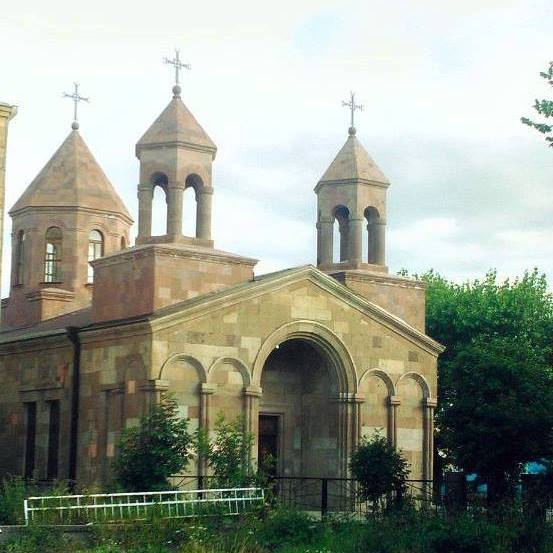 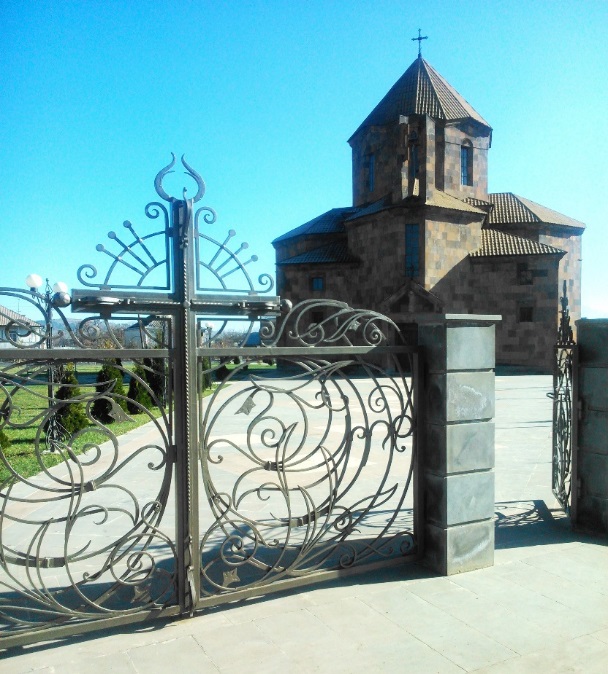 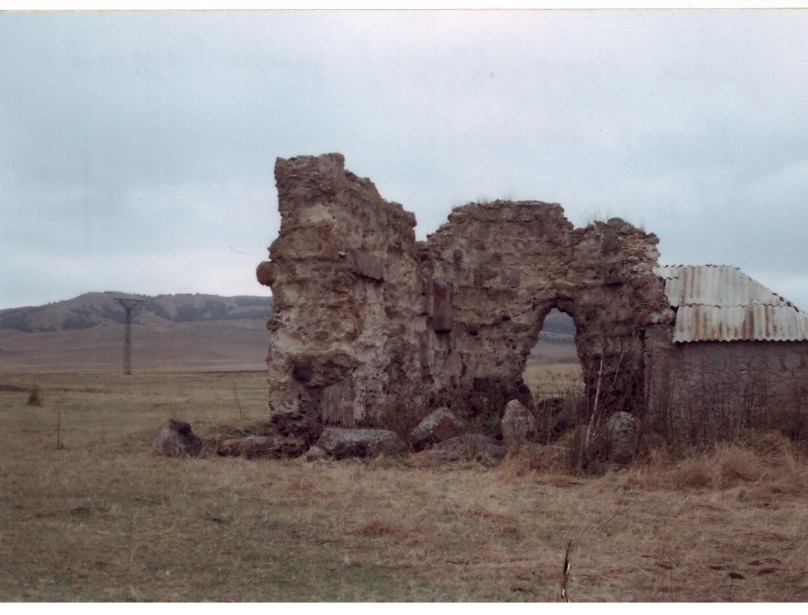 դպրոցական, նախադպրոցական և արտադրպրոցական կրթական հաստատություններ, ԲՈՒՀ-եր,  Համայնքի վարչական կենտրոն՝ Տաշիր քաղաքում   գործում  են 1 ավագ և 2 հիմնական   դպրոց: Ա. Խաչատրյանի անվան  ավագ դպրոց ՊՈԱԿԹիվ 1  հիմնական դպրոց ՊՈԱԿԱ. Աղեկյանի անվան թիվ 2 հիմնական դպրոց ՊՈԱԿ  Ավագ դպրոցում սովորում են 250 աշակերտ, ունի  47 աշխոտող , նախատեսված է՝  1460 աշակերտի համար: Թիվ 1 հիմնական   դպրոցում  սովորում  են 346 աշակերտ, ունի  46  աշխատող, նախատեսված է՝ 232 աշակերտի համարԹիվ 2 հիմնական դպրոցում սովորում  են  534 աշակերտ , ունի  50  աշխատող, նախատեսված է՝  279  աշակերտի համարՀամայնքում գործում են համայնքային ենթակայության նախադպրոցական կրթության  4 ուսումնական հաստատաություն  Թիվ 1 ՆՈՒՀ ՀՈԱԿԹիվ 3 ՆՈՒՀ ՀՈԱԿԹիվ 4 ՆՈՒՀ ՀՈԱԿԿաթնառատի ՆՈՒՀ ՀՈԱԿ Նախադպրոցական ուսումնական հաստատություն հաճախում են 285 երեխա, աշխատում են 36 աշխատակից, որից 6-ը՝ մանկավարժ: Համայնքի ենթակայության տակ գործում է 1 արվեստի դպրոց ՝ 105 աշակերտով, ունի 15 աշխատող: Տաշիր  համայնքում  գործում  է   Արտադպրոցական  կենտրոն:  Կենտրոնը   ունի  5 բաժին (ժող.  պարերի, ասեղնագործություն  և  հմուտ  ձեռքեր, դիզայն, սեղանի ձևավորում ՙՙ կարվինգ, շախմատ), 15 խումբ, հաճախում  են  շուրջ 130  երեխա, ունի 8  աշխատող:Աղյուսակ 4.  Տաշիր համայնքի հանրակրթական դպրոցների,  նախադպրոցական և արտադպրոցական ուսումնական  հաստատությունների  վերաբերյալ ցուցանիշներառողջապահական հաստատություններ (ըստ տեսակների),Համայնքում գործում է   1  բժշկական կենտրոն ՝ Տա շիր բժշկական կենտ րոն Փ Բ Ը,: Բ ժշկա կա ն կենտրոն ունի 40 մահճակալ : Կենտրոնում աշխատում են 158 մարդ: Համայնքում առկա են  ստամատոլոգիական  բժշկան օգնություն իրականացնող 6 հաստատություն , որտեղ աշխատում են 24 մարդ, գործում են 5 դեղատուն, աշխատողների թիվը՝ 19 մարդ:Աղյուսակ 5. Տաշիր համայնքի առողջապահական հաստատությունների վերաբերյալ  ցուցանիշներընտանեկան նպաստների համակարգում գրանցված ընտանիքներ, Տաշիր համայքում  ընտանեկան նպաստի համակրգում  գրանցված են  655 ընտանիք:գործազրկության մակարդակը (քաղաքային բնակավայրերում):Համայնքում հաշվառված են 126 գործազուրկ: Համայնքում իրականացվող ծրագրերըՏաշիր համայնքը գալիք 2018-2022թթ.ընթացքում նախատեսում է սերտորեն համագործակցել պետության, միջազգային կազմակերպությունների, մասնավոր սեկտորի, կարող ուժերի և այլ շահագրգիռ կողմերի հետ:	2018թ. Տարածքային զարգացման հիմնադրի և համայնքային բյուջեի միջոցներով  վերականգնվելու է Տաշիր համայնքի նախկին գործադիր կոմիտեի շենքի 2 հարկի մի մասը:Ծրագրիը Տաշիր խոշորացված համայնքի սեփականություն հանդիսացող ենթակառուցվածքի զարգացման ծրագիր է; Ծրագրի իրականացման նպատակն է Տաշիր համայնքի երեխաների  ֆիզիկական , մտավոր ու հոգևոր զարգացման , նրանց դաստիարակության և կրթական, մշակութային արժեքներին հաղորդակցվելու համար նպաստավոր միջավայրի ստեղծումը, ինչպես նաև գործարար միջավայրի վերապատրաստումների և գործնական հանդիպումների համար  կոնֆերանս դահլիճի, նոր չափանիշներով օֆիսային տարածքների  և նոր աշխատատեղերի ստեղծումը: Ծրագրի ավարտին ակնկալվում է ունենալ բարեկարգված և միջազգային չափանիշներին համապատասխան տարածք:Կունենանք 3 սենյակ, որտեղ կլինեն երեխաների զբաղվածության և զարգացման  տարբեր խմբակներ :3 վերանորոգված գրասենյակային տարածքներ, որոնք կտրամադրվեն վարձակալությամբ և  գանձված գումարները կուղղվեն համայնքային բյուջե՝ համայնքի առաջնահերթ  այլ խնդիրներ լուծելու համար:կոնֆերանս դահլիճ՝ գործնական հանդիպումներ, դասընթացներ անցկացնելու համար, որը նույնպես կտրամադրվի վարձակալությամբ շահագրգիռ անձանց և կազմակերպություններին:2018թ.Բլագոդարնոյե համայնքում կկառուցվի ջրագիծ 4000 մ երկաությամբ համայնքային բյուջեի և դոնոր կազմակերպության կողմից:Ծրագրի ընդհանուր արժեքը կազմում է 9,500,000 ՀՀ դրամ: Տաշիր համայքնի Բլագոդարնոյե բնակավայրը համայնքի բազմահոգս և բազմախնդիր բնակավայրերից մեկն է: Տարիներ շարունակ այստեղ եղել և շարունակում է մնալ խմելու ջրի գերխնդիրը: 250 բնակիչ ունեցող բնակավայրը զուրկ է խմելու ջրից: Բնակիչները իրենց խմելու ջրի պահանջը բավարարում են բնակավայրով հոսող Սևաբերդ գետակից, ինչը կարող է հանգեցնել լուրջ հետևանքների՝ տարբեր հիվանդություններ, համաճարակներ:  Գյուղն ջրով ապահովելու համար անհրաժեշտ է նախնական հաշվարկներով 9-9.5 մլն դրամ, որպեսզի գյուղից ոչ հեռու գտվող լեռնային աղբյուրից 4 կմ երկարությամբ ջրագիծը միացվի գյուղում դեռևս խորհրդային տարիներից առկա  ներքին ջրամատակարարման ցանցին:          2018թ Տաշիր քաղաքի և բնակավայրերի փողոցների արտաքին լուսավորության համակարգերի ընդլայնում , հենասյուների տեղադրում:Ծրագրի ընդհանուր արժեքը կազմում է 5,980,0 հազ, ՀՀ դրամ և կիրականացվի համայնքի բյուջեր միջոցներով:        2018-2019թ. Սելավատարերի , գետերի և լճերի հուների մաքրում :     Տաշիր գետը տարածաշրջանի մի շարք համայնքների համար ծառայում է որպես աղբավայր, որի մեջ  են թափվում ինչպես կենցաղային, շինարարական, այնպես էլ օրգանական թափոններ, ինչի հետևանքով առաջացել է բնապահպանկան լուրջ խնդիր, ինպես նաև գետի հունի աղտոտվածության հետևանքով բարձրացել է գետի հարակից տների խոնավությունը, իսկ գարնանային հեղեղումների  ժամանակ տնամերձերի և բնակարանների ողողման վտանգը:Սելավատարների աղտոտվածությունը նույնպես  հանգեցնում է Տաշիր գետի վարարման:ՈՒստի 2018-2019թ նախատեսվում է վերոնշյալ աշխատանքների իրականացումը:        2019թ. Զբոսաշրջության զարգացում Սարատովկա համայնքում:         Հիմնականնպատակ – Համայնքի բնակիչների կյանքի որոկի բարելավում և բնակչության ինքնազբաղվածության խթանում: Նպատակ – տնտեսականաճ , աշխատատեղերի ստեղծում , զբոսածրջության զարգացում:  Տաշիր համայքնի Սարատովակա բնակավայրը ունի  467  բնակիչ: Բնակիչները զբաղվում են հիմնականում գյուղատնտեսությամբ և հողագործությամբ : Բնակավայրը հայտնի է <<ԼուսավորԼիման>>լիճով, որն իր գեղեցկությամբ և գրավչությամբ դարձել է  տարածաշրջանի բնակչության նախընտրելի հանգստյան վայրը : Լիճն ունի 11.7 հա մակերես: Լիճի ջուրը քաղցրահամ է, լճում կան մի քանի ձկնատեսակներ՝կարաս, սազան, սպիատակ ամուր, կարպ : <<ԼուսավորԼիման>>լիճը բացառիկ է լճում աճող, ՀՀ Կարմիր գրքում գրանցված Հայկական լեռնաշխարհի ամենագեղեցիկ բուսատեսակներից մեկով՝ ջրաշուշանով:Լիճն ունի լուրջ բնապահպանական խնդիր : Ոչ ճիշտ կազմակերպված ձկնորսության հետևանքով նկատվում է ձկնետեսակների թվի խիստ կրճատում, ինչպես նաև կարմիր գրքում գրանցված հազվագյուտ ջրաշուշանների պահպանություն: Նմանատիպ լճեր Հայաստանի Հանրապետությունում գտնվում են միայն Շիրակի մարզի նախալեռնային գոտու քաղցրահամ ջրերում, լճերում (Տզրուկի, ժանգոտ, Պարզ) և Տաշիր համայնքի Սարատովկա բնակավայրում: Տաշիր համայնքը ընդգրկվելու է Լոռու մարզի զբոսաշրջային տուրերի ցանկում: Զբոսաշրջիկների թվի ավելացումը ենթադրում է ենթակառուցվածքների կառուցում Տաշիրում և Սարատովկայում: Կբացվեն հայկական և ռուսական ավանդական ճաշատեսակներով սննդի կետեր և հյուրատներ , քանի որ Տաշիր համայնքն համարվում է ռուսական և հայկական մշակույթների կրողը: Կունենանք տարբեր տեսակի խոհանոց և հայկական և ռուսական խոհանոց, ինչպես նաև այդ երկուսի միախառնում, որն էլ կգրավի ռուս ու ոչ միայն ռուս զբոսաշրջիկներին։Ծրագիրն նպատակ է հետապնդում պահպանել լճի առանձնահատկությունը, լուծել բնապահպանական խնդիրներ և  բնակավայրի բնակիչների ինքնազբաղվածության հարցը լուծելը:Կատարվելու է 30,000,000 ՀՀ դրամի ներդրում:2019-2020թ Հեռագնա արոտների հասանելիության ապահովում:2019-2020թ.  Դեպի հեռագնա արոտներ տանող ճանապարհների բարելավում:2020թ Խմոցների տեղադրում, լուսավորության ցանցի կառուցում: Վերոնշյալ 2019-2020թ  հեռագնա արոտների հասանելիության ապահովում,  դեպի հեռագնա արոտներ տանող ճանապարհների բարելավում  և  2020թ խմոցների տեղադրում, լուսավորության ցանցի կառուցում  ծրագրերի բաղադրիչներն ենˋ- Արոտավայրերի հասանելության բարելավման և կայուն կառավարման իրականացման բաղադրիչ, որի շրջանակներում նախատեսվում է կազմակերպել թիրախային համայնքների կին և տղամարդ ֆերմերների համախմբում և նրանց կարողությունների զարգացում` համայնքային արոտավայրերի կառավարման ռազմավարություններ մշակելու և կիրառելու, արոտների ենթակառուցվածքները բարելավելու, դաշտային կերարտադրությունը խթանելու, ինչպես նաև գյուղատնտեսական կենդանիների կերապահովման վիճակը բարելավելու նպատակով:- Շուկայի (կաթի և մսի) հասանելիության բաղադրիչ, որի շրջանակներում նախատեսվում է խթանել կաթի և մսի շուկաների զարգացումը՝ կայուն շուկայական մեխանիզմների և արժեշղթայի մասնակիցների միջև (արտադրողներ, գնորդներ, վերամշակողներ) պայմանագրային հարաբերությունների ստեղծման և նրանց աջակցության, կաթի և մսի արտադրության/մատակարարման խթանման, հավաքման ենթակառուցվածքների բարելավման միջոցով:- Ֆերմերներին և ֆերմերային տնտեսություններին աջակցող ծառայությունների հասանելիության բաղադրիչ, որի շրջանակներում կազմակերպվող ուսուցումների, ճանաչողական այցերի, ինչպես նաև հիմնվող անասնաբուժական կետերի, անասնաբուծության վարման ժամանակակից և արդյունավետ տեխնոլոգիաների ներկայացման, ներդրման, շարունակական խորհրդատվության տրամադրման միջոցով նախատեսվում է բարելավել ֆերմերների կարողությունները, բարձրացնել և ամրապնդել ֆերմայի արտադրողականությունը: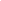 2020 -2022 թվականներին Ապիկենտրոնների ստեղծում- Տաշիր համայնքը հայտնի է իր բնածին առավելություններով՝ աղբյուրների սառնորակ և քաղցրահամ ջուրով, բուսականության բազմազանությամբ` 350 և ավելի ծաղիկների առկայություն, ալպիական գոտիների բազմատեսակ բույսերից ստացված մեղրով: Նախատեսվում է համայնքի մի քանի բնակավայրերում ստեղծել ապիկենտրոններ, որոնց միջոցով կզարգանա և՛ տուրիզմը, և՛ մեղվաբուծությունը: Ներկայումս Համայնքում կան 1149 մեղվաընտանիք, որոնց առկայությունը պոտենցյալ հնարավորություն է ապիկենտրոններ ստեղծելու համար:Համայնքի ֆինանսական իրավիճակի նկարագրություն և ֆինանսական կանխատեսումները            Համայնքի ֆինանսական իրավիճակը վերլուծելիս պետք է հստակ տարանջատել՝համայնքի բյուջեն (եկամտային և ծախսային մասերով),ծրագրերի իրականացման համար համայնքներին հասանելի այլ միջոցներ (աղբյուրներ և ծախսային ուղղություններ):       Համայնքի բյուջեի մուտքերը  ձևավորվում են  վարչական և ֆոնդային  բյուջեի միջոցների հաշվին: Վարչական բյուջեի եկամուտները ձևավորվում են սահմանափակ թվով եկամտատեսակների՝ հարկերի, տեղական տուրքերի և գույքի վարձակալությունից եկամուտների հաշվին: Համայնքի բյուջեի կանխատեսվող եկամուտների մեծ մասը  ձևավորվում են պետական բյուջեից համայնքներին տրամադրվող ֆինանական համահարթեցման դոտացիաների և սուբվենցիաների հաշվին (աղյուսակ 6):   Քանի որ համայնքի բյուջեի ֆոնդային մասում մուտքեր քիչ են  կանխատեսվում, ապա պլանավորվող հինգ տարիների կապիտալ ծախսերը մեծամասամբ կիրականացվեն պետական բյուջեի հատկացումների  և դոնոր կազմակերպությունների հաշվին: Աղյուսակ 6   Համայնքի 2015-2016թթ. բյուջեի մուտքերի ցուցանիշները և 2017-2021թթ. բյուջեների մուտքերի կանխատեսումը          Աղյուսակ 7  . Համայնքի 2017-2021թթ.  Բյուջեն    ( եկամտների և ծախսերիկանխատեսումը)Զարգացման խոչընդոտներ և դժվարություններԱյս ենթաբաժնում մանրամասն պետք է նկարագրվեն համայնքի զարգացման հիմնական խոչընդոտներն ու դժվարությունները: Պետք է դիտարկվեն զարգացման առնվազն հետևյալ ուղղություններում առկա դժվարությունները.Գործարար միջավայրի բարելավման և ձեռնարկատիրության խթանման հիմնական խոչնդոտող գործոններն են ֆինանսի բացակայությունը,իրացման դժվարությունները  գիտելիքների պակասը: ակտիվ մշակութային և մարզական կյանքի կազմակերպումը երիտասարդության ներգրավմամբ  խնդրի խոչնդոտներից են  համապատասխան մարզական կառույցների և գույքի բացակայությունըմշակույթի տան շենքի անբավարար վիճակ համայնքի բնակչության սոցիալական պաշտպանությունը բարելավելու համար խոչնդոտ է աշխատատեղերի պակասը, ֆիզիկական կուլտուրայի և առողջ ապրելակերպի խրախուսումը երիտասարդության ներգրավմամբ  խնդրի խոչնդոտներից են մարզական ստանդարտներին համապատասխան  կառույցների բացակայութուն  ֆինանսական միջոցների բացակայություն:համայնքում բնակարանային շինարարության խթանման խոչնդոտ է համարվում արտագաղթի բարձր մակարդակ աշխատատեղերի բացակայությունֆինանսական միջոցների բացակայությունըհամայնքի բնակավայրերի կառուցապատումը, բարեկարգումը և կանաչապատումը, համայնքի աղբահանությունը և սանիտարական մաքրումը, կոմունալ տնտեսության աշխատանքների ապահովումը, ինչպես նաև համայնքային գերեզմանատների պահպանումը և գործունեության ապահովումը, խնդրի խոչնդոտներից են աղբավայրի բացակայությունը աղետների ռիսկերի նվազեցման և արտակարգ իրավիճակներում բնակչության պաշտպանության ու քաղաքացիական պաշտպանության միջոցառումների իրականացումը,խնդրի խոչնդոտներից են շենքերի և շինությունների ոչ սեյսմակայուն լինելը, քաղաքացիների անահատական պաշտպանության միջոցների բացակայությունը,ազդանշանային սարքերի բացակայությունը:գյուղատնտեսության զարգացման խթանումանը խոչընդոտում են մաշված և սակավաթիվ գյուղտեխնիկա,  ժամանակակից տեխնիկայի և տեխնոլոգիաների բացակայություն արոտավայրերի դեգրդացում ջրարբիացման բացակություն սպանդանոցի բացակայությունխտացված կերի արտադրության բացակայությունմսի մթերման կետի բացակայությունգյուղմթերքի իրացման դժվարություն համայնքում շրջակա միջավայրի պահպանությանը խոչնդոտներ են՝ տիպային աղբավայրի բացակայությունանտրպոգեն գործոններըբնապահպանական խդիրների կարևորության և իրազեկվածության ցածր մակարդակզբոսաշրջության զարգացման խթանման խոչընդոտ է զբոսաշրջային հետաքրքրություն ներկայացնող տեսարժան վայրերի  և ժամանցի վայրերի,  հյուրանոցների և հյուրատնների պակասհամայնքի երիտասարդության խնդիրների լուծմանն ուղղված ծրագրերի և միջոցառումների կազմակերպումաշխատատեղերի բացակայությունհամայնքում ծնելիության և բազմազավակության խթանման խոչնդոտներից են ՝բնակչության միգարացիայի աճը գործազրկությունը սոցիալական վիճակը,համայնքում բնակչության առողջության պահպանման և բարելավման ծրագրերի իրականացումը, արդյունավետ և մատչելի բժշկական սպասարկման պայմանների ստեղծումը մասնագետների և ժամանակակից սարքավորումների պակասըհամայնքային  հասարակական կյանքին հաշմանդամների մասնակցության խթանման դժվարությունները  կապված են  սահմանափակ անձանց համար աշխատատեղերի բացակայությամբ:6 Համայնքի ուժեղ և թույլ կողմերի, հնարավորությունների և սպառնալիքների (ՈւԹՀՍ) վերլուծություն. Նպատակների սահմանում և գործողությունների պլանավորումՀամայնքի զարգացման տեսլական  	Տաշիր համայնքը 2022 թվականին զբոսաշրջության և կաթնային անասնապահության կենտրոն է, ինչպես նաև բարեփոխումներ անցկացնելու ճանապարհով հետևողականորեն բարելավված համայնքի բնակչության սոցիալ–տնտեսական, մշակութային և հանգստի պայմաններով, մաքուր, բարեկարգ, գրավիչ համայնք  է և մրցունակ մյուս համայնքների նկատմամբ :    Համայնքի սահմանված տեսլականին հասնելու համար համայնքի ռազմավարությունն է՝Իրականացնելով համայնքի բյուջեի հարկային եկամուտների գանձման, ոչ հարկային եկամուտների, տեղական տուրքերի ու վճարների գանձման արդյունավետ քաղաքականություններ՝  բարելավել համայնքի ֆինանսական դրությունըԽթանել հասարակական և բարեգործական կազմակերպությունների, անհատների նախաձեռնությունները և նրանց ներգրավմամբ իրականացնել բարեփոխումներ` նպաստելով համայնքի սոցիալ-տնտեսական զարգացմանըՍերտորեն համագործակցել համայնքի բնակչության, քաղաքացիական հասարակության և գործարարների հետ     Համայնքի կայուն զարգացման ցուցանիշներն են՝Աղքատության շեմից ցածր գտնվող ընտանիքների հարաբերությունը համայնքի ընտանիքների ընդհանուր թվին (արտահայտված տոկոսով),Համայնքի սեփական եկամուտների տարեկան աճ,արտահայտված տոկոսով,Համայնքում գրանցված բնակիչների թվի փոփոխությունը (չպայմանավորված բնական աճով) նախորդ տարվա համեմատ, արտահայտված տոկոսով:Համայնքի զարգացման անմիջական նպատակներ              Տաշիր համայնքի առաջիկա 5 տարիների անմիջական նպատակներն են ՝Ունենալ մաքուր համայնքԱկտիվացնել համայնքի մշակութային կյանքը  Զարգացնել սպորտըՈւնենալ բարեկարգ և լուսավոր ներհամայնքային ճանապարհներ և փողոցներՈւնենալ բարեկարգ բազմաբնակարանային ֆոնդԱպահովել համայնքի կրթության, մշակույթի և սպորտի բնագավառների կազմակերպությունների անխափան և նպատակային գործունեությունը, իրականացնել այդ կազմակերպությունների զբաղեցրած շենքերում հիմնական վերանորոգման աշխատանքներԶարգացնել գյուղատնտեսությունը՝ օգտագործելով համայքնի գյուղատնտեսական ռեսուրսներըԶարգացնել էկոլոգիական տուրիզմը՝  նպաստելով հմայնքի բնկաչության կենսամակարդակի բարձրացմանը իրականացնել սոցիալական տարաբնույթ ծրագրերբարելավել հեռագնա արոտներըխոշոր եղջերավոր անասնագլխաքանակի ավելացում 20-30%կաթի ծավալների ավելացուն 13-15%կաթի գնի բարձրացում շուկայականից 7-10%մինչև 2022թ. Զբոսաշրջիկների թիվը հասցնել 10000-իՀԶԾ ֆինանսավորումՆոր  աղբավայրի  կառուցում- համայնքի բյուջե, միջազգային կազմակերպություններ, մ³ëն³íáñ հատվածի ներդրումներԼողավազանի  վերանորոգում - համայնքի բյուջե , մասնավոր հատվածի  ներդրումներ, միջազգային կազմակերպություններՀամայնքի փողոցների լուսավորության ցանցի ընդլայնում – համայնքի բյուջե , մասնավոր ներդրումներՆերքաղաքային    փողոցների  ասֆալտապատում – համայնքի բյուջե , բարեգործական հիմնադրամներ, պետական բյուջեից նպատակային  հատկացումՖուտբոլի  նոր  մարզադաշտի  կառուցում  մեկ  տրիբունայով - համայնքի բյուջե, միջազգային կազմակերպություններՀամայնքի երեխաների զբաղվածության ապահովման ծրագիր  - համայնքի բյուջե, ՀՏԶՀՄշակույթի տան հիմնանորոգում- Տաշիր բարեգործական հիմնադրամ Կտուրների և շքամուտքերի հիմնանորոգում_համայնքի բյուջե, պետական բյուջեից նպատակային  հատկացումԷկոլոգիական տուրիզմի զարգացում- համայնքի բյուջե միջազգային կազմակերպություններ  Գյուղատնտեսության և կաթնային անասնապահության զարգացում- համայնքի բյուջե, միջազգային կազմակերպություններԱրտադպրոցական կենտրոնի հիմնանորոգում- համայնքի բյուջե, պետական բյուջեից նպատակային  հատկացումՍանիտարական մաքրում և աղբահանության կազմակերպում – համայնքի բյուջե, ՀՏԶՀԱպիկենտրոնների ստեղծում- համայնքի բյուջե, դոնոր կազմակերպություններԶբոսաշրջության զարգացում Սարատովկա համայնքում- Համայնք, դոնոր կազմակերպություններ7.ՀԶԾ մոնիթորինգ ՀԶԾ մոնիթորինգի ծրագիրը, մոնիթորինգի ենթարկվող ցուցանիշները, ցուցանիշների հավաքագրման հաճախականությունը, տեղեկատվության աղբյուրներն ամփոփել համաձայն ՀԶԾ հավելված 3-ում բերված ՀԶԾ մոնիթորինգի անձնագրի:Եթե մեկ խնդրի լուծման համար իրականացվելու են մեկից ավելի ծրագրեր, մոնիթորինգի անձնագիրը կազմել ըստ առանձին ծրագրերի:Խոշորացված համայնքների համար մոնիթորինգային պլան պետք է սահմանել ամեն բնակավայրի համար:Հ/հԲնակավայրի  անվանումըՎարչական  տարածքը(հա)Առկա  բնակչության  թվաքանակը(մարդ)Առկա  տնայինտնտեսությունների  թվաքանակըՏաշիր 7624,42117133630Լեռնահովիտ2068,081175398Մեղվահովիտ7864,426738Դաշտադեմ7190,9113746Կաթնառատ7415,961099329Բլագոդարնոյե3615,63270128Մեդովկա1462,31581187Սարատովկա2223,39489135Նովոսելցովո893,9421552Ընդամենը40359,04159464943Հ/ՀՑուցանիշներըՄարդ1.Բնակչության թվաքանակը, մարդ159462.Տնային տնտեսությունների թվաքանակը51092.1այդ թվում՝ ժամանակավոր կացարաններում /վագոն, տնակ/ բնակվող 262.2կիսակառույց տներում բնակվող733.Ընտանեկան  նպաստ ստացող ընտանիքների քանակը              912Հ/ՀՑուցանիշներըԸնդամենըԱրականԻգական1.Համայնքի  բնակչության թիվը, այդ թվում`15946512761672մինչև 1 տարեկան102584431-2 տարեկան22811811043-4 տարեկան21110810355-6 տարեկան21411310167-10 տարեկան428225223711-14 տարեկան429229200815-17 տարեկան323135188918 և ավելի տարեկան605727893268Հ/ՀՑուցանիշներըԸնդամենըԱրականԻգական1.Համայնքի  բնակչության թիվը, այդ թվում`27012114920-6  տարեկան31181337-17 տարեկան442816418-62 տարեկան1265274563 տարեկան և բարձր6128336Գրանցված ընտրողների թիվը1818596Հ/ՀՑուցանիշներըԸնդամենըԱրականԻգական1.Համայնքի  բնակչության թիվը, այդ թվում`109950059920-6  տարեկան101505137- տարեկան146848-17 տարեկան1418952518-62 տարեկան 686330356663 և բարձր1175265Հ/ՀՑուցանիշներըԸնդամենըԱրականԻգական1.Համայնքի  բնակչության թիվը, այդ թվում`117510811520-1  տարեկան25121331-6 տարեկան74334146-17 տարեկան1496782517-25  տարեկան 964353625-42 տարեկան275123152742-62 տարեկան400185215663 և ավել1466680Հ/ՀՑուցանիշներըԸնդամենըԱրականԻգական1.Համայնքի  բնակչության թիվը, այդ թվում`26712014720-6  տարեկան27111637-17 տարեկան431726418-63 տարեկան1626597564  տարեկան և բարձր1156Հ/ՀՑուցանիշներըԸնդամենըԱրականԻգական1.Համայնքի  բնակչության թիվը, այդ թվում`58126132020-4  տարեկան35152035-7  տարեկան29131648-14  տարեկան512229515  տարեկան 835617-18 տարեկան413763 և բարձր տարեկան412021Հ/ՀՑուցանիշներըԸնդամենըԱրականԻգական1.Համայնքի  բնակչության թիվը, այդ թվում`137845320-6  տարեկան148737-17  տարեկան1487418-63  տարեկան995544564 և ավել տարեկան 321663 և ավել1466680Հ/ՀՑուցանիշներըԸնդամենըԱրականԻգական1.Համայնքի  բնակչության թիվը, այդ թվում`48920828120-1  տարեկան62431-6 տարեկան35152046-17 տարեկան663036517-25  տարեկան 251015625-42  տարեկան1567086742-62 տարեկան1035053663 և ավել763442Հ/ՀՑուցանիշներըԸնդամենըԱրականԻգական1.Համայնքի  բնակչության թիվը, այդ թվում`2159611920-1  տարեկան32131-6  տարեկան1981146-17 տարեկան21912517-25  տարեկան 1275625-42 տարեկան683632742-62 տարեկան603525663 և ավել241113անվանումՀեկտար1 հա ստացվող միջին բերքատվությունը/տոննա/Իրացման շուկաՑորեն8912.5ՀՀ շուկաԳարի892.0ՀՀ շուկաՀաճար132.0ՀՀ շուկաԿարտոֆիլ6316.0ՀՀ շուկաանջ.բոստ. կուլտուրաներ80.8ՀՀ շուկաանվանումՏոնաԻրացման շուկաԿաթ13000ՀՀ շուկաՄիս502ՀՀ շուկահ/հՀաստատության անվանումըԱշխատողների թիվըՍովորողների թիվը1Ա. Խաչատրյանի անվան ավագդպրոց 472502Թիվ 1 հիմնական դպրոց 463463Ա. Աղեկյանի անվան թիվ 2  հիմնական դդդպրոց505344Բլագոդարնոյեր հիմնական դպրոց21455Դաշտադեմի հիմնական դպրոց15146Լեռնահովիտի ավագ դպրոց321597Կաթնառատի ավագ դպրոց301248Սարատովկայի ավագ դպրոց 22799Արվեստի դպրոց 11510510Արտադպրոցական կենտրոն 8130հ/հՀաստատության անվանումըՔանակըԱշխատողների թիվը1Տաշիր բժշկական կենտրոն ՓԲԸ11582Ստոմատոլոգիա7243Դեղատուն 519Շինարարության ընդհանուր արժեքը կազմում է 20465.14 հազ. ՀՀ դրամ  (100%)Համայնքի կողմից ներդրվող մասնաբաժինը կազմում է 8186.06 հազար ՀՀ դրամ կամ շինարարության արժեքի  40%-ը:Հ/հՄուտքերիանվանումը2015թ.2016թ.2017թ.2018թ.2019թ.2020թ.2021թ.Հ/հՄուտքերիանվանումըփաստ.փաստացի
01.10.2016կանխ.կանխ.կանխ.կանխ.կանխ.ԲՅՈՒՋԵՏԱՅԻՆ ՄՈՒՏՔԵՐ` ԸՆԴԱՄԵՆԸ (I+II+III)*238232.5165543.4244403.1224540258760.0273530.0282305.0 I.ԸՆԴԱՄԵՆԸ ԵԿԱՄՈՒՏՆԵՐ (1+2+3)*213572.4147361.7211903.1198740.0235510.0249910.0258305.01ՀԱՐԿԵՐ ԵՎ ՏՈՒՐՔԵՐ39354.124623.833709.633240.033510.033750.034045.01.1Գույքայինհարկերանշարժգույքից3966.62718.26253.05230.05230.05230.05230.0Գույքահարկշենքերի և շինություններիհամար640.9790.71580.01580.01580.01580.01580.0Հողիհարկ3325.71927.54673.03650.03650.03650.03650.01.2Գույքայինհարկերայլգույքից28093.716702.618671.619100.019250.019340.019510.0Գույքահարկփոխադրամիջոցներիհամար28093.716702.618671.619100.019250.019340.019510.01.3Ապրանքներիօգտագործմանկամգործունեությանիրականացմանթույլտվությանվճարներ2877.52051.33785.03810.03880.03960.04000.0Տեղականտուրքեր2877.52051.33785.03810.03880.03960.04000.01.4Ապրանքներիմատակարարումից և ծառայություններիմատուցումիցայլպարտադիրվճարներ4416.23151.75000.05100.05150.05220.05305.0Պետականտուրքեր4416.23151.75000.05100.05150.05220.05305.01.5ԱյլհարկայինեկամուտներԱյլհարկերից և պարտադիրվճարներիցկատարվողմասհանումներՀողիհարկի և գույքահարկիգծովհամայնքիբյուջեվճարումներիբնագավառումբացահայտվածհարկայինօրենսդրությանխախտումներիհամարհարկատուներիցգանձվողտույժեր և տուգանքներ, որոնքչենհաշվարկվումայդհարկերիգումարներինկատմամբ2ՊԱՇՏՈՆԱԿԱՆ ԴՐԱՄԱՇՆՈՐՀՆԵՐ142904.2105194.3158073.8165500.0175000.0188500.0196000.02.1Ընթացիկարտաքինպաշտոնականդրամաշնորհներ2.2Կապիտալարտաքինպաշտոնականդրամաշնորհներ2.3Ընթացիկներքինպաշտոնականդրամաշնորհներ123202.098513.5148573.8156000.0165000.0178000.0185000.0ա)Պետականբյուջեիցֆինանսականհամահարթեցմանսկզբունքովտրամադրվողդոտացիաներ123202.098513.5148573.8156000.0165000.0178000.0185000.0բ)Պետականբյուջեիցտրամադրվողայլդոտացիաներ15701.24367.95000.05000.05500.06000.06500.0գ)Պետականբյուջեիցտրամադրվողնպատակայինհատկացումներ (սուբվենցիաներ)4001.02312.94500.04500.04500.04500.04500.0դ)ՀՀ այլհամայնքներիբյուջեներիցընթացիկծախսերիֆինանսավորմաննպատակովստացվողպաշտոնականդրամաշնորհներ2.4Կապիտալներքինպաշտոնականդրամաշնորհներա)Պետականբյուջեիցկապիտալծախսերիֆինանսավորմաննպատակայինհատկացումներ (սուբվենցիաներ)բ)ՀՀ այլհամայնքներիցկապիտալծախսերիֆինանսավորմաննպատակովստացվողպաշտոնականդրամաշնորհներ3ԱՅԼ ԵԿԱՄՈՒՏՆԵՐ*31314.217543.629619.731500.027000.027660.028260.03.1Տոկոսներ3.2Շահաբաժիններ3.3Գույքիվարձակալությունիցեկամուտներ21406.111249.519050.019280.019450.019860.020260.0Համայնքիսեփականությունհամարվողհողերիվարձակալությանվարձավճարներ20989.811122.018800.019000.019150.019500.019800.0ՀամայնքիվարչականտարածքումգտնվողպետականսեփականությունհամարվողհողերիվարձակալությանվարձավճարներՀամայնքիվարչականտարածքումգտնվողպետականսեփականությունհամարվողհողերիվարձակալությանվարձավճարներՀամայնքիվարչականտարածքումգտնվողպետության և համայնքիսեփականությանըպատկանողհողամասերիկառուցապատմանիրավունքիդիմացգանձվողվարձավճարներԱյլգույքիվարձակալությունիցմուտքեր416.3127.5250.0280.0300.0360.0450.03.4Համայնքիբյուջեիեկամուտներապրանքներիմատակարարումից և ծառայություններիմատուցումից, այդթվումՊետությանկողմից ՏԻՄ-երինպատվիրակվածլիազորություններիիրականացմանծախսերիֆինանսավորմանհամարպետականբյուջեիցստացվողմիջոցներ3407.72393.83.5Վարչականգանձումներ4300.73900.37100.07300.07550.07800.08000.0Տեղականվճարներ4300.73900.37100.07300.07550.07800.08000.0Համայնքիվարչականտարածքումինքնակամկառուցվածշենքերի, շինություններիօրինականացմանհամարվճարներՕրենքովսահմանվածդեպքերումհամայնքայինհիմնարկներիկողմիցառանցտեղականտուրքիգանձմանմատուցվողծառայություններիկամկատարվողգործողություններիդիմացստացվող (գանձվող) վճարներ3.6Մուտքերտույժերից, տուգանքներից200.0Վարչականիրավախախտումներիհամար ՏԻՄ-երիկողմիցպատասխանատվությանմիջոցներիկիրառումիցեկամուտներ200.0Մուտքերհամայնքիբյուջեինկատմամբստանձնածպայմանագրայինպարտավորություններիչկատարմանդիմացգանձվողտույժերից3.7Ընթացիկոչպաշտոնականդրամաշնորհներ3.8Կապիտալոչպաշտոնականդրամաշնորհներ3.9Այլեկամուտներ*ՀամայնքիգույքինպատճառածվնասներիփոխհատուցումիցմուտքերՎարչականբյուջեիպահուստայինֆոնդիցֆոնդայինբյուջեկատարվողհատկացումներիցմուտքերՕրենքով և իրավականայլակտերովսահմանված` համայնքիբյուջեիմուտքագրմանենթակաայլեկամուտներ1999.71310.4II.ՈՉ ՖԻՆԱՆՍԱԿԱՆ ԱԿՏԻՎՆԵՐԻ ԻՐԱՑՈՒՄԻՑ ՄՈՒՏՔԵՐ (1+2+3+4)3521.72000.85000.05000.02000.02000.02000.01ՀիմնականմիջոցներիիրացումիցմուտքերԱնշարժգույքիիրացումիցմուտքերՇարժականգույքիիրացումիցմուտքերԱյլհիմնականմիջոցներիիրացումիցմուտքեր1411.7594.23500.03500.01500.01500.01500.02Պաշարներիիրացումիցմուտքեր3Բարձրարժեքակտիվներիիրացումիցմուտքեր4Չարտադրվածակտիվներիիրացումիցմուտքեր2110.01406.41500.01500.0500.0500.0500.0Հողիիրացումիցմուտքեր2110.01406.41500.01500.0500.0500.0500.0ՈչնյութականչարտադրվածակտիվներիիրացումիցմուտքերIII.ՀԱՄԱՅՆՔԻ ԲՅՈՒՋԵԻ ՀԱՎԵԼՈՒՐԴԻ  ՕԳՏԱԳՈՐԾՄԱՆ ՈՒՂՂՈՒԹՅՈՒՆՆԵՐԸ ԿԱՄ ՊԱԿԱՍՈՒՐԴԻ (ԴԵՖԻՑԻՏԻ) ՖԻՆԱՆՍԱՎՈՐՄԱՆ ԱՂԲՅՈՒՐՆԵՐԸ (Ա+Բ)21038.416181.418000.020800.021250.021620.022000.0Ա.ՆԵՐՔԻՆ ԱՂԲՅՈՒՐՆԵՐ (1+2)21038.416181.418000.020800.021250.021620.022000.01ՓՈԽԱՌՈՒ ՄԻՋՈՑՆԵՐ1.1Արժեթղթեր-թողարկումից և տեղաբաշխումիցմուտքեր-հիմնականգումարիմարում1.2Վարկեր-վարկերիստացում-ստացվածվարկերիհիմնականգումարիմարում1.3Փոխատվություններ-բյուջետայինփոխատվություններիստացում-ստացվածփոխատվություններիգումարիմարում2ՖԻՆԱՆՍԱԿԱՆ ԱԿՏԻՎՆԵՐ2.1Բաժնետոմսեր և կապիտալումայլմասնակցություն-համայնքայինսեփականությանբաժնետոմսերի և կապիտալումհամայնքիմասնակցությանիրացումիցմուտքեր-իրավաբանականանձանցկանոնադրականկապիտալումպետականմասնակցության, պետականսեփականությունհանդիսացողանշարժգույքի (բացառությամբհողերի), այդթվում` անավարտշինարարությանօբյեկտներիմասնավորեցումիցառաջացածմիջոցներիցհամայնքիբյուջեմասհանումիցմուտքեր-բաժնետոմսեր և կապիտալումայլմասնակցությունձեռքբերում2.2Փոխատվություններ-նախկինումտրամադրվածփոխատվություններիդիմացստացվողմարումներիցմուտքեր-փոխատվություններիտրամադրում2.3Համայնքիբյուջեիմիջոցներիտարեսկզբիազատմնացորդը21038.416181.420000.020800.021250.021620.022000.02.4Համայնքիբյուջեիֆոնդայինմասիժամանակավորազատմիջոցներիտրամադրումվարչականմաս2.5Համայնքիբյուջեիֆոնդայինմասիժամանակավորազատմիջոցներիցվարչականմաստրամադրվածմիջոցներիվերադարձֆոնդայինմաս2.6Համայնքիբյուջեիհաշվումմիջոցներիմնացորդներըհաշվետուժամանակահատվածում21038.416181.4որից` ծախսերիֆինանսավորմանըչուղղվածհամայնքիբյուջեիմիջոցներիտարեսկզբիազատմնացորդիգումարըԲ.ԱՐՏԱՔԻՆ ԱՂԲՅՈՒՐՆԵՐ1ՓՈԽԱՌՈՒ ՄԻՋՈՑՆԵՐ1.1Արժեթղթեր-թողարկումից և տեղաբաշխումիցմուտքեր-հիմնականգումարիմարում1.2Վարկեր-վարկերիստացում-ստացվածվարկերիհիմնականգումարիմարում1.3Փոխատվություններ-փոխատվություններիստացում-ստացվածփոխատվություններիգումարիմարումԵկամտի և ծախսի տեսակը2015թ. տարեկանպլան2017թ.
կանխ.2015թփաստ.նկատ %2018թ.
կանխ.2015թփաստ.նկատ %2019թ.
կանխ.2015թփաստ.նկատ %2020թ.
կանխ.2015թփաստ.նկատ %2021թ.
կանխ.2015թփաստ.նկատ %Ընդամենըեկամուտներ206553.4211903.1228660.0233980.0248400.0256820.0Հարկայինեկամուտներ, որից26188.424924.622750.022900.022990.023160.0Հողիհարկ4694.74673.03650.03650.03650.03650.0Գույքահարկ21493.720251.619100.019250.019340.019510.0Տեղականտուրքեր3195.03785.03810.03880.03950.04000.0 Petakan տուրքեր4400.05000.05100.05200.05300.05400.0Պաշտոնականընթացիկդրամաշն.142912.3148573.8165500.0175000.0188500.0196000.0Այլեկամուտներ29857.729619.731500.027000.027660.028260.0Ոչֆինանսականակտիվներիիրացումիցմուտքեր-5000.0-5000.0-5000.0-2000.0-2000.0-2000.0Տարեսկզբիազատմնացորդ21038.418000.020800.021250.021620.022000.0Ընդամենը227591.8229903.1244460.0253230.0268020.0276820.0Ընդամենըծախսեր227591.8229903.1244460.0253230.0268020.0276820.0Ընթացիկծախսեր, այդթվում206553.4211903.1224800.0236950.0247700.0261800.0Տեղ. ինքնակառ. մարմնի, դրանցենթ-հիմն. աշխատ. աշխատավարձ94655.994569.798500.0105000.0110000.0115000.0Ապրանքն. գնմանևծառ. վճ. ծախս57928.056969.058200.060550.064000.069000.0ՍուբսիդիաներԴրամա-շնորհներ50087.546500.053000.056000.058000.062000.0Սոցիալականնպաստներ1900.01500.01800.02100.02400.02500.0Այլծախսեր1982.012364.413300.013300.013300.013300.0Ոչֆինանսականակտիվներիգծովծախսեր, այդթվում5000.05000.01005000.0100-2000.040-2000.040.0-2000.040.0Հիմնականմիջոցներ5000.05000.01005000.0100-2000.040-2000.040.0-2000.040.0ՈՒԺԵՂ ԹՈՒՅԼՀՀ պետական կառավարման մարմինների ճյուղային ստորաբաժանումների առկայությունըԲժշկական կենտրոնի առկայությունՄշակույթի տան, նախադպրոցականհաստատությունների առկայությունԺամանակակից առևտրի և սպասարկման օբյեկտների առկայությունԱշխատուժի առկայությունԱՊՀ-ում ճանաչված  ‹‹ Տաշիր ›› բրենդ‹‹ Տաշիր ›› ՚՚՚՚բարգործական հիմնադրամի աջակցություն            Միջպետական օդանավակայանի առկայություն           Քաղաքի դրական իմիջ           Պանրագործության հայտնի կենտրոն           Բուսականության բազմազանություն՝ 350 և ավելի ծաղիկների առկայություն          <<Լուսավոր Լիման >> լիճըԽիստ կլիմաԱրտագաղթի բարձր մակարդակԳործազրկության բարձր մակարդակ Ջրահեռացման համարգի/կոյուղու/ անբավարար  վիճակՀեղեղատների վթարայնությունՋրահեռացման ընդհանուր  կոլեկտորի բացակայությանՆերհամայնքային ճանապարհների և փողոցների անբարեկարգ վիճակԿիսակառույցների առկայությունՎթարային շենքերի առկայությունՓախստականների  անօթևանության աստիճանՎարելահողերի  արոտավայրերի  և  խոտհարքերի օգտագործման  անբավարար  մակարդակըԾնելիության  ցածր  մակարդակՀՆԱՐԱՎՈՐՈՒԹՅՈՒՆ ՍՊԱՌՆԱԼԻՔՍահմնամերձ աշխարհագրական դիրքՄիջպետական ճանապարհահատվածՏրանսֆերտների մեծ ներհոսքԲարձրագույն կրթություն ունեցող անձանց բարձր մակարդակԳյուղնշանակության հողերի առկայությունԱղբավայրի բացակայութունԳյուղնշանակության հողերի անմշակությունՀեռագնա արոտավայրերի ոչ լիարժեք օգտագործումԱնասնագլխաքանակի դինամիկ աճի նվազումԿաթնամթեքի իրացման դժվարությունԳործազրկության բարձր մակարդակԱղքատության շեմՍոցիալապես անապահով ընտանիքների առկայությունԲակչության արտագաղթը Երիտասարդության հոսունությունՆերդրումների բացակայությունՏաշիր գետի էլոլոգիկան խնդիրՀ/ՀՑուցանիշները201820192020202120221.Աղքատության շեմից  ցածր գտնվող ընտանիքների հարաբերությունը համայնքի ընտանիքների ընդհանուր թվին (արտահայտված տոկոսով)2,3%2%1.8%1,6%1,%2.Համայնքի սեփական եկամուտների տարեկան աճ,արտահայտված տոկոսով2.2%-6.5%1.5%1,5%1,5%3.Համայնքում գրանցված բնակիչների թվի փոփոխությունը (չպայմանավորված բնական աճով) նախորդ տարվա համեմատ, արտահայտված տոկոսով1.7%1,7%1,7%1,9%2%